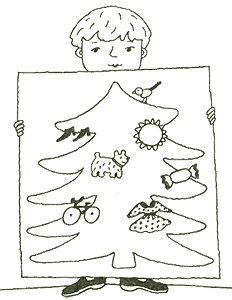 ЧУДО-ДЕРЕВОПриближается Новый год. Хочется всем сделать подарки. Расскажите ребенку про этот праздник и предложите ему сделать сюрприз сразу всем членам семьи. Пусть ребенок расспросит у своих близких, что бы они хотели получить в подарок к празднику. Затем вдвоем с ним пролистайте старые цветные журналы и вырежьте изображения этих "подарков". Затем на большом листе бумаги нарисуйте елку и наклейте на нее вырезанные картинки. Получится очень нарядная елка, на которой каждый сможет найти желанный подарок: это может быть зубная щетка и автомобиль, вкусная конфета и цветы и даже дом на берегу моря или солнечная лесная поляна. 